Yashwantrao Chavan Maharashtra Open University, Nashik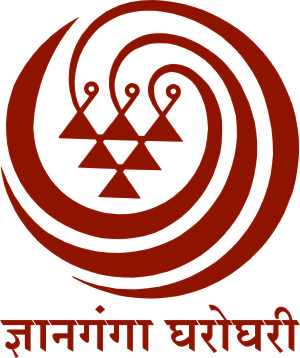 (NAAC Accredited 'A' Grade)Dnyangangotri, Near Gangapur Dam, Govardhan, Nashik 422 222Application Format For the post of ASSISTANT / SUPERINTENDENT CUM ACCOUNTANTTo, The Registrar,Yashwantrao Chavan Maharashtra Open UniversityDnyangangotri, Govardhan, Near Gangapur DamNashik - 422 222 	Subject 	: 	Application for the Post of -------------------------			(Alongwith Sr.No. of Post & Subject if any shown in Advertisement) 	Reference	: 	Advertisement No. :                                      1. 	Full Name (In BLOCK Letters)  	: 	                                                                                                            			(Surname)                (First name)         (Middle name)2. 	Address for correspondence 	:					Telephone Number  :   				E-mail 	      :  				Mobile No. 	       :3. 	Date of Birth	: 	            Day 	                  Month 	  Year 4. 	Age as on closing date of advertisement 	:		        Months	                  Days	                 Years		i.e. (08/08/2022)   5. 	Gender 		:  	Male	/   Female   /   Other 6. 	Caste and Category of the applicant	:			(SC / ST / DT / NT / SBC / OBC / EWS/.Open)7. 	If physically handicapped person 	:  	Please mention category & percentage of P.H.8.	Educational Qualifications (Details with attested copies of mark-sheet and certificates of all the qualifications acquired starting from Graduate degree)9.	Experience (including present post)10.	Extra Curricular activities, etc. 	:  	 (Separate sheet be attached / self attested if required)11.	No. of living children and date of birth of	:  	last child (Necessary undertaking in the prescribed 	form "A" should be enclosed with the application.)12.	Particulars of application fee Paid	:	UTR No :                                      										Name of Bank      :                                           				Amount  :   Rs.	Date      :      /     /2022DECLARATIONI solemnly declare that, all the particulars furnished in this application are true and correct. I clearly understand that any false and incorrect statement contained herein will render me for appropriate action as may be decided by the University.Place	:Date	:									 Signature of ApplicantUNDERTAKINGFORM “A”(SEE RULE-4)I, Shri./Smt./Kum. …….......……………………………………………………… son / daughter / wife of Shri.  ……………………………………………………. Aged …....... years, resident of …………..…………………………………………..…………….............................………………..…………………………………………… do hereby declare as follows :-1. 	That I have filled my application for the post of ………………………………………………	............................................................................2. 	I have ………. (Number) living children as on today, out of which, number of children born after 28th March, 2005 is ………...................………. (mention date(s) of birth, if applicable).3. 	I am aware that if total numbers of living children are more than two due to the children born after 28th March, 2005, I am liable to be disqualified for the same post.Place  : ……………..									Signature of applicantDate  :      /     /2022	Sr.NoName of the ExaminationUniversity / Board / InstituteSubjects / DisciplineClass/Grade/ Percentage/CGPAYear of passingSubject of Specialization.1234567No.Name and address of the employerPost heldWork Experience 
as on 18/07/2022Work Experience 
as on 18/07/2022Work Experience 
as on 18/07/2022Work Experience 
as on 18/07/2022Pay ScaleDuties performed in briefPlease state whether the service is Central / State / Semi Govt./ UniversityNo.Name and address of the employerPost heldFromToTotalTotalPay ScaleDuties performed in briefPlease state whether the service is Central / State / Semi Govt./ UniversityNo.Name and address of the employerPost heldYearMonthsPay ScaleDuties performed in briefPlease state whether the service is Central / State / Semi Govt./ University